MŠ Doubravka 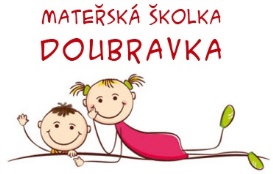 hledáškolnici v MŠ na zkrácený úvazeknástup 17. 8. 2022hledáme spolehlivého, pečlivého spolupracovníka se vztahem k dětem a květinámnabízíme příjemné a kvalitně vybavené pracovní prostředí, skvělý menší kolektivPokud máte zájem o tuto pracovní pozici, kontaktuje ředitelku Mateřské školy Doubravky na e-mailu:ms@doubravcice.cz nebo na telefonu 776 234 592S Mateřskou školou se můžete „seznámit“ přes webové stránky: ms.doubravcice.cz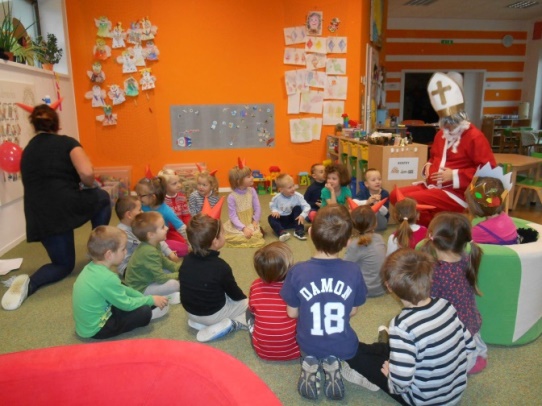 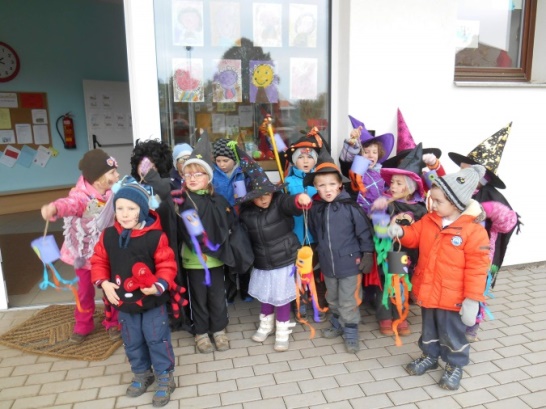 